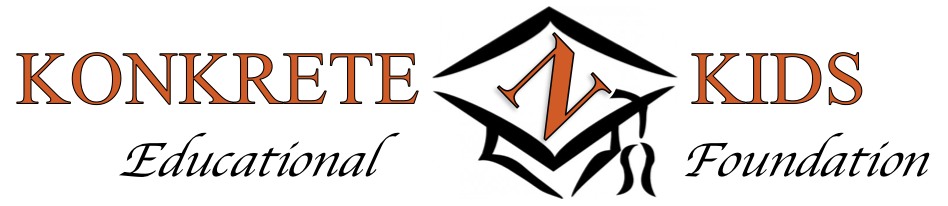 WHAT IS THE NORTHAMPTON AREA KONKRETE KIDS EDUCATIONAL FOUNDATION?The Northampton Area Konkrete Kids Educational Foundation, founded in 2009 by a group of community volunteers, is a 501 (c)(3) non-profit, tax-exempt organization whose primary goal is to support and finance innovative programs that enhance the quality of education for Northampton Area School District K-12 students.  The Foundation provides the District’s teachers and administrators with funds that are used to extend learning opportunities and co-curricular experiences for the benefit of the entire school community.WHAT DOES THE FOUNDATION DO FOR STUDENTS IN THE NORTHAMPTON AREA SCHOOL DISTRICT?The Foundation funds Grant Requests submitted by the District teachers and administrators that enhance the quality of K-12 education throughout the District.  Grant Requests funded in past years have included 	- A District-wide anti-bullying program 	- Lenni Lenape Guest speaker to support 4th grade curriculum	- Artist-in-Residence for High School	- Author-in-Residence at elementary level	- Romeo and Juliet visiting production	- Project Pride – Internet Connections for low-income students	- Holocaust ProgramFor the 2019-2020 school year, the Foundation awarded $58,190 to fund 26 Grant Requests for various projects/equipment including              - Large format printer for the High School Digital Arts students              - District-wide Computer Science initiative              - Portable Green Screen Studio for High School library              - Digital Mixing Console for High School band/music students              - Field trips:  HS students to United Nations; Kindergarten students to ImagiNation Career Center              - In-School Programs/Assembly Programs:  Rachel’s Pride (No Place for Hate) at Moore 			Elementary; Dinosaur Dig Show and Mad Science Program at Lehigh Elementary;	Cat in the Hat 	Literary Program at Lehigh Elementary             - Summer STEAM Program for elementary and middle school students             - Author in Residence Program at Moore Elementary             - Legacy Tile Mural Project at George Wolf Elementary             - Accelerated Reading Materials for Siegfried Elementary             - Chromebook Sylii for High School math students             - IU/FACS High School Project             - Microbits/Ozobot bits to develop coding skills at Borough Elementary SchoolsThe Foundation also provides funding for the High School/Northampton Carbon Community College Dual Enrollment Program.  This year 101 Northampton Area High School students received Foundation financial support for participation in this program that provides college credit for high school students.HOW DOES THE NORTHAMPTON AREA KONKRETE KIDS EDUCATIONAL FOUNDATION RAISE MONEY TO FUND GRANT REQUESTS AND OTHER PROGRAMS?The Foundation relies solely on fundraisers, sponsors, and donations to provide the funding to support and finance the various grants that serve to enhance the quality of learning opportunities and experiences for the District’s K-12 students.WHAT ARE THE FOUNDATION’S MAJOR FUNDRAISERS?Oldies Dance – Saturday, April 4, 2020, and Saturday, October 31, 2020 	Held at Northampton Community Center, this popular event features live music from DESIRE 	and a hot buffet and beverages.  Must be 21 years old to attend.	Contact:  Paulette Fritz, 610-509-8173 for information/tickets.Annual Golf Tournament – Monday, June 15, 2020	Held at Woodstone Country Club and Lodge, this event includes the opportunity to play golf on a 	premier course, win outstanding prizes, and cap off the day with dinner in the Grand Ballroom 	after the Tournament. Contact: Bill Conner at connerw66@msn.com Distinguished Alumni Award Wall of Honor Celebration – Friday, April 24, 2020	Held at Woodstone Country Club and Lodge, Danielsville, PA                         	This event honors NAHS graduates who have demonstrated leadership and excellence in their 	professional and personal lives, and who represent NASD’s proud education tradition and 	commitment to serving others. The event features a VIP Reception, a scrumptious dinner in the 	Grand Ballroom, and a Recognition Program when the honorees are publicly recognized for their 	accomplishments and are awarded their formal Wall of Honor plaques. Contact: DAA Committee, 	610-767-7824Paver Project – Ongoing	Purchase a brick paver that will be engraved with you name/your family names and then placed 	within the memorial plaza located outside the entrance of Al Erdosy Stadium and the new District 	swimming pool. Two sizes available/$75 and $150 Contact:  Dr. Kathy Ott, 610-272-7811HOW CAN YOU SUPPORT THE FOUNDATION AND NASD STUDENTS?*  Tax Deductible financial donations are accepted from area businesses, service clubs, alumni, and supportive community 	members.*  Other options for donations include memorial donations to honor the memory of a loved one, creating a gift within your 	estate, “in-kind” donations for needed office supplies, printing and design services, and 	items/services that can be used as prizes or for auctions at fundraisers throughout the year.*  Sponsorships of various fundraisers, as well as specific activities/events in the District*  Donate your time!               	Volunteer at any of our fundraisers.  We’re always looking for people to help with every stage of 	these fun and rewarding experiences.                	Serve on the Foundation Board of Trustees. We are a dedicated group of community members 	and business leaders hoping to improve the learning opportunities of our students.  Join us!EDUCATION IMPROVEMENT TAX CREDIT (EITC) PROGRAMThe Northampton Area Konkrete Kids Educational Foundation is proud to announce that the Pennsylvania Department of Community and Economic Development approved the Foundation for the State’s Educational Improvement Tax Credit (EITC) Program.WHAT IS THE EITC PROGRAMThe EITC Program enables companies to be directly involved in education and to support local non=profit organizations at minimal cost.  In the Northampton Area School District are primarily used to fund its Dual Enrollment Program at the High School for 11th and 12th grade students.  These students will be enrolled in both high school and college level courses, and they will receive both college and high school graduation credit for the courses they successfully complete in the school year.WHAT IS THE BENEFIT FOR BUSINESSES APPROVED FOR THE EITC PROGRAM?An approved EITC business will be approved for a tax credit equal to 75% of its contribution, up to $750,000 per taxable year.  The tax credit may be increased to 90% of the contribution made, up to a maximum of $750,000 per taxable year, if the business agrees to provide the same contribution amount for two consecutive years.HOW DOES A BUSINESS APPLY?Visit www.newpa.com/eitc and click on “EITC Guidelines” to read the business guidelines and application process.For more information about the Foundation, its work, the EITC program, opportunities for providing support, or for getting involved in this organization, please contact:  Claudia Shulman at claudiashulman@yahoo.comNorthampton Area Konkrete Kids Educational Foundation Board of TrusteesBill Conner					Claudia Shulman - PresidentDarrell Crook					David ShulmanPaulette Fritz – Treasurer					Tim TepesKristen Pittman					Dr. Kathy Ott – District RepresentativeAaron Schisler – Vice-President				Michelle Costanzo – Faculty LiaisonBeth Schisler – Secretary					Ross Makary – School Board Representative					Superintendent Joe Kovalchik